Załącznik nr 1 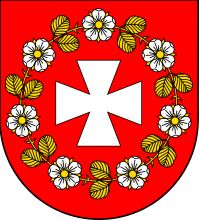 F O R M U L A R Z   O F E R T O W Y                                                                  	Gmina Czerwonka                                                                      	Czerwonka Włościańska 38                                                                   	06-232 Czerwonka Odpowiadając na zapytanie ofertowe z dnia 08.02.2022 roku na realizację zamówienia publicznego o wartości mniejszej niż kwoty określone w przepisach wydanych na podstawie art. 2 ust. 1 pkt 1 ustawy z dnia 11 września 2019 r. Prawo zamówień publicznych (Dz. U z 2021 r. poz. 1129 ze zm.)  tj. zamówienia zwolnionego ze stosowania przepisów ustawy Pzp ze względu na wartość nieprzekraczającą równowartości kwoty 130.000,00 zł oraz na podstawie § 5 Zarządzenia Nr 7/2021 Wójta Gminy Czerwonka z dnia 17 lutego 2021r. w sprawie określenia zasad udzielania zamówień publicznych o wartości nieprzekraczającej 130.000,00 zł netto, którego przedmiotem jest: pełnienie nadzoru inwestorskiego przy realizacji inwestycji pn. ,,Budowa budynku świetlicy wiejskiej w miejscowości Jankowo”.składamy niniejszą ofertę na wykonanie zamówienia  zgodnie z warunkami  zapytania ofertowego:I. Dane Wykonawcy:1.	Pełna nazwa: ......................................................................................................................................................................................................................................................................................2.	Adres: ......................................................................................................................................................................................................................................................................................telefon: ....................................; adres e-mail: ..................................................................II. Cena oferty:Oferujemy wykonanie przedmiotu zamówienia, określonego szczegółowo w zapytaniu ofertowym na następujących warunkach:Cena netto …………………………….. PLNVAT: ………% wartość ……………….…… PLN	Cena brutto: …………………………………. PLN ( słownie: …………………………………………………………………………………...….)III. Oświadczenia Wykonawcy:Składając ofertę oświadczamy, że:Inspektorem nadzoru w branży budowlanej będzie Pan/i.................................................Inspektorem nadzoru w branży sanitarnej będzie Pan/i ...................................................Inspektorem nadzoru w branży elektrycznej będzie Pan/i ...............................................Koordynatorem pracy Inspektorów nadzoru będzie Pan/i ……………………………..w cenie naszej oferty zostały uwzględnione wszystkie koszty wykonania całego zakresu zamówienia ujętego w zapytaniu ofertowym oraz zaoferowana cena jest stała przez okres trwania zamówienia,zamówienie stanowiące przedmiot niniejszego postępowania wykonamy w terminie równoważnym terminowi wykonania zamówienia Wykonawcy inwestycji pn. ,,Rozbudowa instalacji uzdatniania wody w Jankowie”. Termin wykonania inwestycji: do dnia 30 czerwca 2023 roku,następujące części zamówienia powierzę do wykonania podwykonawcom: .................................................................................................................................................(w razie braku wskazania, Zamawiający uznaje, że Wykonawca nie zamierza powierzyć żadnej części zamówienia podwykonawcom).zapoznaliśmy się z treścią zapytania ofertowego w tym m. in. postanowieniami umowy i nie wnosimy do nich żadnych zastrzeżeń oraz przyjmujemy warunki w nich zawarte,akceptujemy warunki płatności,na potrzeby realizacji zamówienia wypełniliśmy obowiązki informacyjne przewidziane w art. 13 lub art. 14 RODO wobec osób fizycznych, od których dane osobowe bezpośrednio lub pośrednio pozyskaliśmy w celu ubiegania się o udzielenie zamówienia publicznego w niniejszym postępowaniu,w przypadku przyznania nam zamówienia, zobowiązujemy się do zawarcia umowy w miejscu i terminie wyznaczonym przez Zamawiającego.Dnia …………………………                              	………........................................................./Podpisy upoważnionych przedstawicieli Wykonawcy/Informacja dla Wykonawców na temat art. 13 ust. 1 Ogólnego Rozporządzenia o Ochronie Danych (RODO).1. Zgodnie z art. 13 ust. 1 Ogólnego Rozporządzenia o Ochronie Danych (RODO) informujemy, że: 	1)	Administratorem danych osobowych Wykonawców jest Urząd Gminy Czerwonka, adres: Czerwonka Włościańska 38, 06-232 Czerwonka;	2)	Administrator wyznaczył Inspektora Ochrony Danych, z którym mogę się kontaktować w sprawach przetwarzania moich danych osobowych za pośrednictwem poczty elektronicznej: urzadgminy@czerwonka.pl;	3)	Administrator będzie przetwarzał Państwa dane osobowe na podstawie art. 6 ust. 1 lit. b) RODO, tj. przetwarzanie jest niezbędne w celu wykonania umowy, której stroną jest osoba, której dane dotyczą, lub do podjęcia działań na żądanie osoby, której dane dotyczą, przed zawarciem umowy;	4)	Dane osobowe mogą być udostępnione innym uprawnionym podmiotom, na podstawie przepisów prawa, a także na rzecz podmiotów, z którymi administrator zawarł umowę w związku z realizacją usług na rzecz administratora (np. kancelarią prawną, dostawcą oprogramowania, zewnętrznym audytorem, zleceniobiorcą świadczącym usługę z zakresu ochrony danych osobowych);	5)	Administrator nie zamierza przekazywać Państwa danych osobowych do państwa trzeciego lub 	organizacji międzynarodowej;	6)	Mają Państwo prawo uzyskać kopię swoich danych osobowych w siedzibie administratora.2. Dodatkowo zgodnie z art. 13 ust. 2 RODO informujemy, że:	1)	Państwa dane osobowe będą przechowywane przez okres 10 lat od końca roku kalendarzowego, w 	którym umowa została wykonana, chyba że niezbędny będzie dłuższy okres przetwarzania np. z uwagi na 	dochodzenie roszczeń.	2)	Przysługuje Państwu prawo dostępu do treści swoich danych, ich sprostowania lub ograniczenia 	przetwarzania, a także prawo do wniesienia sprzeciwu wobec przetwarzania, prawo do przeniesienia danych oraz prawo do wniesienia skargi do organu nadzorczego;	3)	Podanie danych osobowych jest dobrowolne, jednakże niezbędne do zawarcia umowy. Konsekwencją 	niepodania danych osobowych będzie brak realizacji umowy;	4)	Administrator nie podejmuje decyzji w sposób zautomatyzowany w oparciu o Państwa dane osobowe.